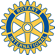 Rotary Club of RentonFebruary 1, 2023Hello, Renton School District High School Seniors,Our club members are proud to announce that this year we will be awarding up to eight scholarships in the amount of $3,000 each to high school seniors with a passion for service and who are committed to pursuing post-secondary education in 2023-2024. Up to two students from each of the four high schools in the Renton School District, Albert Talley Sr. High, Hazen High, Lindbergh High, and Renton High, will be awarded one of the $3,000 scholarships. The Rotary Club of Renton is a service-oriented club dedicated to helping people in need locally and internationally, and thus service is an important criterium in our selection process.The complete list of criteria for selecting scholarship winners is as follows:Strong academic achievement/improvementPost-high school educational plans School involvement, extracurricular activities, clubs, and sportsCommunity involvement / volunteer work – (Rotary is a Service Club)Flexibility/overcoming obstaclesAbility to express oneself in writing, through the application essay, and in person for those who are invited to a personal interview.Financial needApplications: You may access the application form at your school’s website, found under scholarships. In addition to the completed form, you will need a copy of your official transcript from the Counseling Office, as well as three letters of recommendation (at least one must be from a teacher, the other two may come from different members of the community who are familiar with your capacity for service and your leadership qualities). Submit your completed application with attachments, in an email, subject to read: Rotary Scholarship Application  directly to the Rotary Club of Renton Scholarship Chair, Linda Foley, via email: lfoleyseattle@gmail.com .Dates to remember:
    Tuesday, March 21st    	Completed applications due to Linda Foley, lfoleyseattle@gmail.com     Week of April 17th     	Finalists will be interviewed.     Thursday, May 25th 	Awards luncheon, Fairwood Golf and Country Club 12:00-1:30 PMThe Scholarship Committee members will only consider complete applications that have the essay and both the academic transcript and three letters of recommendation at the time of email submission. No handwritten applications will be accepted, and no additional documents will be reviewed. On behalf of all Renton Rotarians, and the Scholarship Committee in particular, I extend to you our best wishes for tremendous success in your educational pursuits and your engagement in this scholarship application process.Warm regards,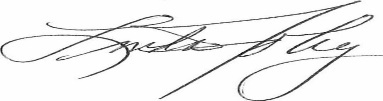 Linda Foley                                             Rotary Club of Renton Scholarship Committee Chair lfoleyseattle@gmail.com 206 427 4060 
Community service minded high school seniors, eligible for acceptance at an accredited college, university, or vocational post-secondary program, who wish to be considered for first year supplemental financing ($3,000) must supply all the information requested. Be sure to answer all 11 questions, along with your essay. Attach your transcript and letters of recommendation and email your complete application, Rotary Scholarship Application, to Linda Foley, Scholarship Committee Chair, lfoleyseattle@gmail.com   PERSONAL DATAFull Name:                       Date: High School Name:  
Telephone:           			Email: Postal Address: Street: 
City: 	   Zip Code:  I: SCHOOL ATTENDANCE AND GRADES Number of years you have attended school in the Renton School District:   years
Accumulative Grade Point Average (G.P.A.). (Grades 9 through 12): Place an X in the appropriate box.
2.5 – 3.0 GPA	b.  3.1 – 3.5 GPA     c. 3.6 – 4.0 GPA  II: HIGHER EDUCATION PLANS What college/university/technical school/do you plan to attend?First Choice: 	 Second Choice:   What are you considering for your college major or field of study? Discuss ways this choice may equip you to serve community. III: SCHOOL ACTIVITIES AND AWARDSList all the extra-curricular activities you participated in during high school (in and outside of school):List any awards or special achievements you earned during high school:IV: COMMUNITY SERVICE AND RECOGNITION  Name the activities specifically related to community service, beyond those listed above, in which you are participating/have participated:Note any special awards or recognition for community service. V: CHALLENGES OVERCOMEDescribe any challenges you or your family have faced and how you worked to overcome them (you may elaborate more in your essay). Vi: ESSAYIn at least 300 words, please describe:
Your commitment to helping others, what you see as your gifts for service beyond self,Share with the committee the qualities unique to you that reflect your passion for service and your capacity for leadership. Share how you see yourself improving our world through your personal attributes as well as what you anticipate learning through the post-secondary education for which you are seeking a Renton Rotary Scholarship. VII: FINANCIALSTell us about your family situation as it relates to financial need including, but not limited to, number of dependent children in your family, number of dependent children attending college next year, loss of employment, etc.Describe how you will finance your education (with and without this scholarship): 2023 RENTON ROTARY SCHOLARSHIP APPLICATION FORMRecommendation for Rotary ScholarshipApplicant’s Name: _____________________________________
Please return your Letter of Recommendation to the student named above no later than Friday, March 17, 2023, so it may be included with the student’s scholarship application due by March 21, 2023.   Thank you.Guidelines for Writing Letter of Recommendation:Please indicate your relationship to student: teacher, counselor, neighbor, employer, fellow volunteer, etc. We are especially interested in your view of the applicant’s personal attributes. Beyond grades and awards that the student will have already noted, tell us your assessment of applicant’s behavior and character related to the attributes below and  any others you feel will help us in evaluating this student’s application. We would also like to know the qualities you see that suggest this student has a passion for service. Understanding of Others in Addition to Self: has shown the ability to perceive needs of others and help when appropriate. Ability to Lead Others, shows motivation, dependability, and resourcefulness to organize self and other to address work that needs to be done. Flexibility:  can be counted on to work within a team, is able to contribute to the overall sense of purpose and belonging for all. Unbiased Thinking: demonstrates racial and cultural sensitivity, responds in a fair way toward others and is able to gather information and use it in an unbiased manner when called upon to make decisions for the mutual benefit of all. 